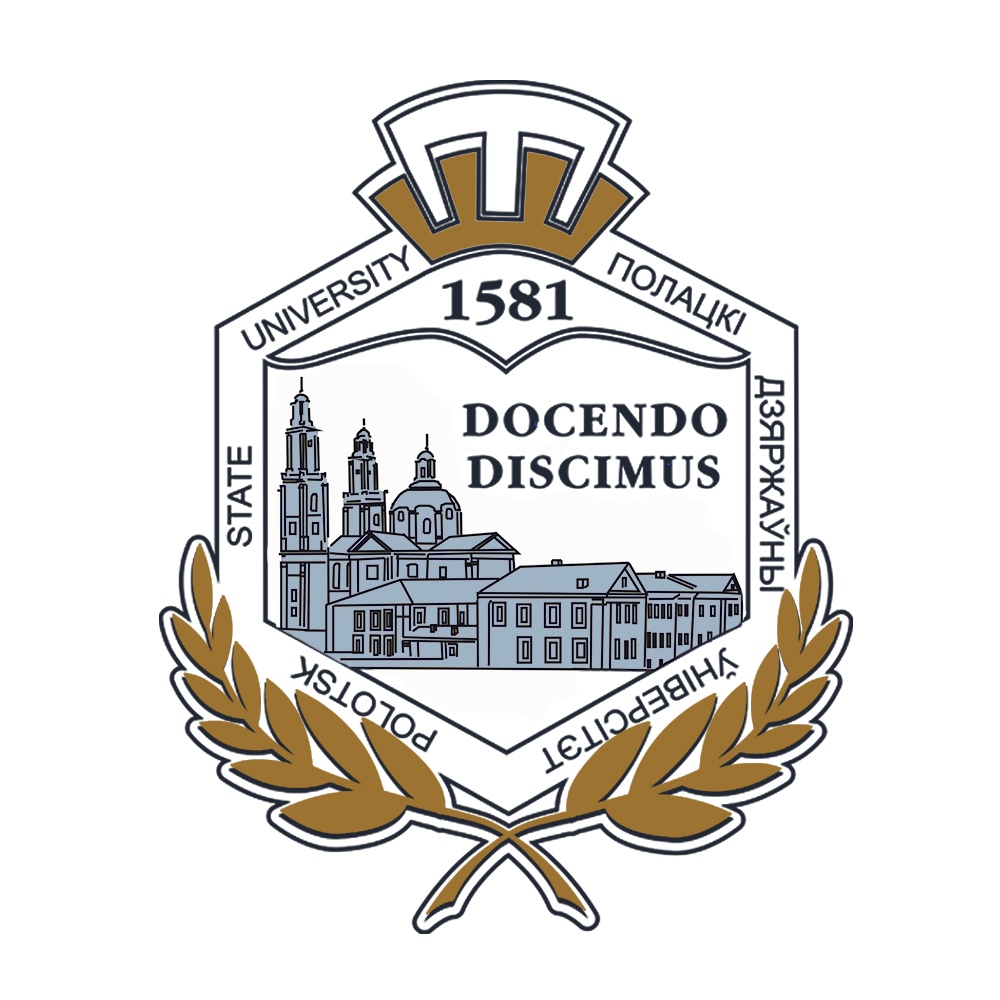 МЕЖДУНАРОДНАЯ НАУЧНО-ПРАКТИЧЕСКАЯ КОНФЕРЕНЦИЯ«Правовая защита интеллектуальной собственности: проблемы теории и практики»18 мая .Дорогие друзья! Уважаемые коллеги! 18 мая . в Учреждении образования «Полоцкий государственный университет» состоится Международная научно-практическая конференция «Правовая защита интеллектуальной собственности: проблемы теории и практики». Приглашаем к участию ученых белорусских и зарубежных университетов, сотрудников научных организаций, представителей государственных органов, практикующих специалистов в сфере инноваций и интеллектуальной собственности, других специалистов в сфере права интеллектуальной собственности, студентов, магистрантов, аспирантов, молодых ученых, а также всех интересующихся тематикой мероприятия.Тематика конференции:1. Интеллектуальная собственность – основа развития страны2. Правовая защита интеллектуальной собственности в бизнесе.3. Управление инновационными проектами. Стоимостная оценка объектов интеллектуальной собственности4. Проблемы правовой регламентации систем искусственного интеллекта (робототехники)5. Актуальные проблемы авторского права в цифровую эпоху Доклады будут опубликованы в сборнике материалов конференцииВ рамках конференции состоится конкурс на лучший доклад.Рабочие языки конференции белорусский, русский, английский, французскийФормы участия в работе конференциивыступление с пленарным докладом (до 15 мин.);выступление с докладом на секции (до 10 мин.).Контактные данные оргкомитета:+375 214 59-04-08 - кафедра гражданского права юридического факультета, Полоцкого государственного университета, t.shavel@psu.by (Шавель Татьяна Николаевна, секретарь оргкомитета )Место и время проведения конференцииПолоцкий государственный университет, юридический факультет, Республика Беларусь, Витебская обл., Полоцкий р-н, пос. Междуречье, ул. Мирная, 4а-1, 5 апреля . с 10.00 до 17.00 (Начало регистрации в 9:30)Порядок представления материалов для участия в конференцииДля участия в работе конференции необходимо до 1 апреля . оформить и отправить в адрес оргкомитета t.shavel@psu.by статью и заполнить электронную регистрационную форму https://goo.gl/forms/ROkI95RpffEEGcd42    Издание сборника научных статей планируется до начала конференции. Требования к оформлению печатных материаловМатериалы в объеме до 5 страниц печатного текста принимаются в электронном виде на электронный t.shavel@psu.byФайлу нужно присвоить фамилию первого автора, например Ivanov.doc.Научная статья должна включать следующие элементы:  индекс УДК (размер шрифта 14 пт., прописные буквы, выравнивание по левому краю)инициалы и фамилию автора (авторов) статьи (размер шрифта 14 пт., строчные, выравнивание по центру)название (размер шрифта 14 пт., прописные, выравнивание по центру), аннотация на русском языке (14 пт.) до 5 предложенийвведение, основную часть, заключение с четко сформулированными выводами (14 пт.), список цитированных источников (14 пт.), резюме на английском языке до 5 предложений (14 пт.).Список цитированных источников располагается в конце текста статьи и оформляется в соответствии с ГОСТ 7.1–2003 и Приказом Высшей аттестационной комиссии Республики Беларусь 25 июня . № 159 «Образцы оформления библиографического описания в списке источников, приводимых в диссертации и автореферате».Ссылки на используемые источники нумеруются соответственно порядку цитирования и даются внутри квадратных скобок, например: [1,с. 32], [2, с. 52–53].Параметры страницы: формат страницы А4, отступ для левого поля – , правого, верхнего и нижнего – 20мм. Нумерация страниц не производится. Весь текст набирается шрифтом «Times New Roman». Межстрочный интервал – 1,5. Абзацный отступ – . В тексте не используются знаки табуляции, автоматически нумерованные списки.Материалы, не соответствующие научным направлениям работы конференции, требованиям к оформлению, отправленные позднее указанного срока, а также с неполной информацией в заявке не рассматриваются и обратно не высылаются.Оргкомитет оставляет за собой право отбора представленных материалов с последующим их редактированием для включения в программу конференции.Оргкомитет благодарит Вас за внимание и будет рад видеть Вас в числе участников Конференции в 2019 году!Пример оформленияИ.И.Иванов
АКТУАЛЬНЫЕ ПРОБЛЕМЫ АВТОРСКОГО ПРАВА В ЦИФРОВУЮ ЭПОХУРассматриваются актуальные вопросы………Аннотация……………………….    Список источников1. О нормативных правовых актах Республики Беларусь [Электронный ресурс] : Закон Респ. Беларусь, 10 янв. ., № 361-З : в ред. Закона от 02.07.2009 // ЭТАЛОН. Законодательство Республики Беларусь / Нац. центр правовой информ. Респ. Беларусь. – Минск, 2016.Summary